Some Important and Timely Information on Memorial Day regarding our DemocracyInboxSearch for all messages with label InboxRemove label Inbox from this conversation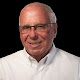 Dear Friends and Family... Based on the importance of the principle of democracy I've chosen to highlight this month, I felt it warranted sending this latest update out a few days early since you may have a better chance of reading it on a holiday.As we know, Memorial Day commemorates those in the military who died serving our country; it provides us the opportunity to respect and honor their memory and sacrifice. We must never forget the price these true patriots paid to protect our democracy and its fundamental principles. As the following article portrays and I quote from its ending, "America’s challenge is to remind Americans of the sacrifices that real patriotism requires." So that's what I'm doing with this update... please see: https://robertreich.substack.com/p/the-true-meaning-of-memorial-dayYou hopefully will recall that in the previous 2024 monthly updates so far this year, I have explored the following principles within our Democracy: Equality, Participation, Freedom, Representation, the Rule of Law, and this month, Accountability. Please go to my latest blog post titled 'ACCOUNTABILITY & DEMOCRACY: WHAT’S AT STAKE IN 2024 … AND BEYOND' for my thoughts and some relevant links. (https://www.wewynneauthor.com/2024/05/25/accountability-democracy-whats-at-stake-in-2024-and-beyond/)A special request for my 'Usual Suspects' (readers!): Please consider forwarding this post to others in your respective networks.And for those of you who might find this subject matter more challenging to read, I encourage you to at least try and let me know your thoughts and the points you may not agree with. Perhaps we can then have a conversation to clarify our respective views in a little more detail. Some other important links:https://heathercoxrichardson.substack.com/p/may-19-202https://robertreich.substack.com/p/what-do-americans-really-know-aboutA Pines of Perinton update can be found at  https://www.pines-rehab.com/_files/ugd/058696_5e12d5cdf1b6431098d0e4688dc66cad.pdfExploring Racism Group update: https://exploringracism.org/update-week-ending-05-25-2024/Pathstone Presents; June 20th: ‘ACTION AND ACCOUNTABILITY: FAIR HOUSING’; see https://pathstonepresents.org/‘IN THE RUSH TO BUILD, EXISTING AFFORDABLE HOUSING IS FALLING APART’; see https://shelterforce.org/2024/05/09/in-the-rush-to-build-existing-affordable-housing-is-falling-apart/Peace and please enjoy the Holiday!Bill_________Author of: 'Understanding and Combating Racism: My Path from Oblivious American to Evolving Activist'https://www.amazon.com/author/billwynne
Website: www.wewynneauthor.comMy Personal MantraAs a Servant Leader, strengthen and broaden relationships within a prayerful, vulnerable, inclusive, loving, nonviolent, forgiving (“70x7”), yet relentless “Jesus” spirit of allyship and solidarity in my never-ending pursuit of racial justice for the “common good”!References: Luke 6:27-31; Matthew 5:16; Joshua 24:15; My memoirMon, May 27, 8:14 AM (4 days ago)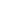 